学报编辑部参加安徽省高校学报研究会年会并当选为常务理事单位近日，安徽省高等学校学报研究会会员代表大会曁2020学术年会在滁州召开。本次会议由安徽省高等学校学报研究会主办，滁州学院承办，滁州职业技术学院、滁州城市职业学院协办。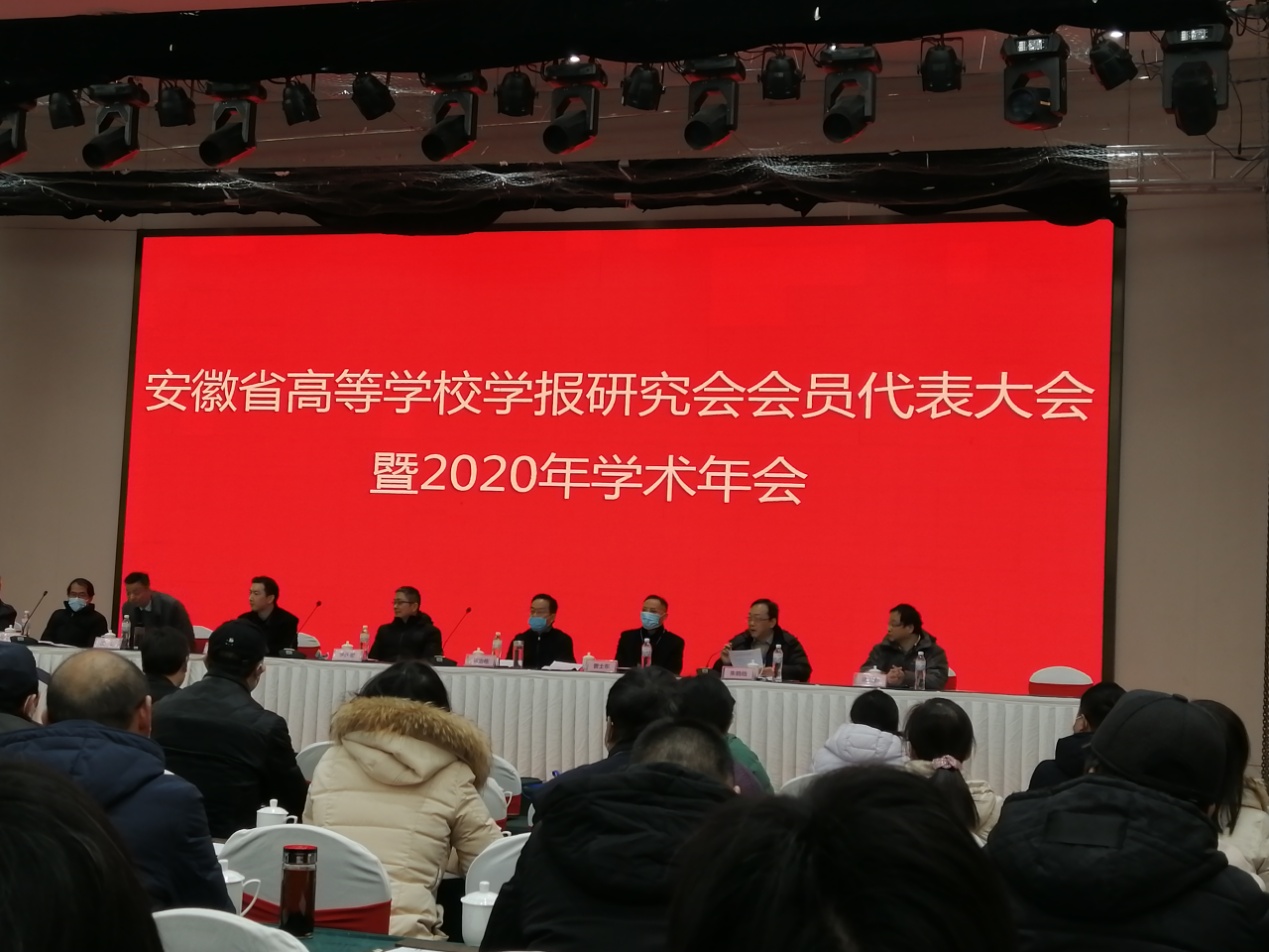 本次会议的主题是“推进学报（期刊）发展，为学科建设服务”。安徽60多所高校的140余名学报界同仁参加会议。安徽省教育厅思政处四级调研员徐波出席开幕式并讲话。滁州学院校党委常委、副校长李庆宏致欢迎辞。徐波在会上指出，学报工作要坚持正确政治导向、严格落实三审三校制度；要落实立德树人根本任务，加强学术阵地建设；要加强自身建设，不断提升办刊质量。张治栋理事长作了研究会第三届工作报告，周逸辛秘书长作了研究会第三届财务审计报告，朱晓临副理事长作了研究会换届准备工作报告。大会选举了第四届理事、常务理事和领导机构及办事机构成员。我校学报编辑部被大会选举为研究会常务理事单位，学报编辑部副主任汤太祥被选举为研究会常务理事，是安徽省高职高专院校中的唯一当选的常务理事单位和常务理事，充分说明了研究会对我校学报办刊质量的肯定。今后，学报编辑部将继续努力办好学报，服务学校发展战略，为学校“双高计划”建设添砖加瓦，贡献力量。                               （汤太祥/图；汤太祥/文；刘宝/预审）